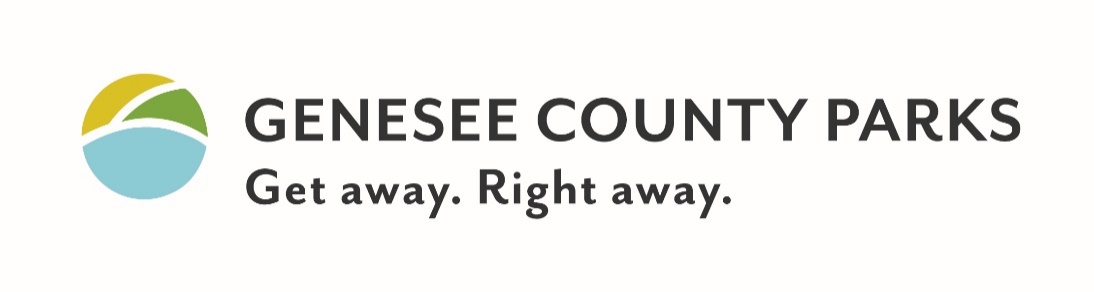 COMMISSION MINUTES:   	March 9, 2023MEMBERS PRESENT IN-PERSON:	Vice President James Washington	Secretary Mike LynchCommissioner James Avery	Commissioner Michelle Davis	Commissioner Michael J. KeelerCommissioner Cloyce Dickerson	Commissioner Gloria Nealy	Commissioner Kevin Sylvester
MEMBERS ABSENT: 	President Joe KrapholCommissioner ClemonsSTAFF PRESENT IN-PERSON:	Barry June, Director; Ron Walker, Parks Consultant; Melissa Gagne, Assistant Parks Operations Manager; David Dwyre, Chief Ranger; Leisa Gagne, Financial Affairs Officer; Kari Koske, Administrative AssistantOTHERS PRESENT:	Tom Kehoe 4304 E. Stanley, Genesee, MICALL TO ORDER. Vice President James Washington presided and called the meeting to order at 10:00 AM.
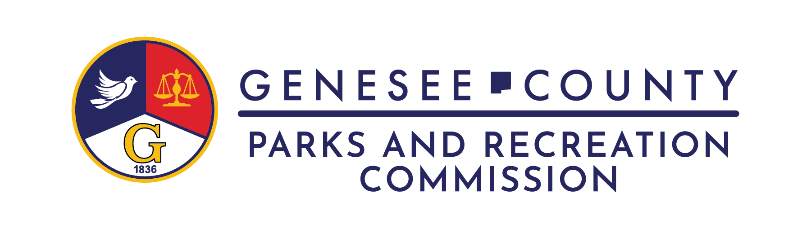 OPPORTUNITY FOR MEMBERS OF THE PUBLIC TO ADDRESS THE COMMISSION. Anyone wishing to address the commission must state their name and address and they have 3 minutes to speak.Public comment received. Pictures included.CONSENT AGENDA. Vice President James Washington asked Commissioners if there were any items they wish to remove from the consent agenda for discussion. No items were removed.ACTION TAKEN:Motion by Commissioner LynchSupported by Commissioner DickersonMOTION AND SUPPORT TO APPROVE ITEMS A-C  AS LISTED IN PACKET.ROLL CALLYEAS: 	Avery, Davis, Dickerson, Keeler, Lynch, Nealy, Washington, SylvesterNAYS:	NoneABSENT: Clemons, KrapohlMOTION CARRIED 8-0-2DIRECTOR’S REPORTAPPROVE TO ACCEPT GRANT – KEEP AMERICA BEAUTIFUL (KGCB) Request to approve acceptance of a 2022 Keep America Beautiful Community Grant in an amount of $10,000.00 for the implementation of a MLK Jr. Neighborhood Building Project, through Keep Genesee County Beautiful.  ACTION TAKEN:Motion by Commissioner LynchSupported by Commissioner AveryMOTION AND SUPPORT TO APPROVE PETITION AND OBTAIN SIGNATURES FROM PRESIDENT AND SECRETARY.ROLL CALLYEAS: 	Avery, Davis, Dickerson, Keeler, Lynch, Nealy, Washington, SylvesterNAYS:	NoneABSENT: Clemons, KrapohlMOTION CARRIED 8-0-2APPROVE AGREEMENT –WILDERNESS INQUIRY (FOR-MAR)Request the approval of an Agreement with Wilderness Inquiry for six (6) scheduled Canoe Experience events on Mott Lake. 
ACTION TAKEN:Motion by Commissioner DickersonSupported by Commissioner LynchMOTION AND SUPPORT TO APPROVE AGREEMENT AND OBTAIN SIGNATURES FROM PRESIDENT AND SECRETARY.ROLL CALLYEAS: 	Avery, Davis, Dickerson, Keeler, Lynch, Nealy, Washington, SylvesterNAYS:	NoneABSENT: Clemons, KrapohlMOTION CARRIED 8-0-2APPROVE OPERATING AGREEMENT—FLINT STATE PARKRequest to approve the established Operating Agreement for the Flint State Park in Flint, Michigan, between the State of Michigan, as the owner and The County of Genesee, Administered by Genesee County Parks and Recreation Commission, as Contractor. ACTION TAKEN:Motion by Commissioner DickersonSupported by Commissioner KeelerMOTION AND SUPPORT TO APPROVE AGREEMENT AND OBTAIN SIGNATURES FROM PRESIDENT AND SECRETARY.ROLL CALLYEAS: 	Avery, Davis, Dickerson, Keeler, Lynch, Nealy, Washington, SylvesterNAYS:	NoneABSENT: Clemons, KrapohlMOTION CARRIED 8-0-2INFORMATIONAL ONLY: EGLE PERMIT FOR THE FLINT RIVERFRONT RESTORATION PROJECTKeeler: When is all this going to happen?June: The in-river work will start first, in September, hopefully. Working on transferring property to the state, hopefully in the next month. Once properties are in State ownership, then we will do RFPs to do improvements to playgrounds and trails. Keeler: Wasn’t most of this permitting over the difficulties was taking the rest of Hamilton Dam out. June: Right.Keeler: They said we were going to be allowed to fill in one tenth of one acre of a wetland; they’re not asking us to replicate that somewhere else? June: No, because it is such a small area. If it’s more than a tenth, then you have to create wetland somewhere else. June: We approved a restoration shop addition some months ago, and we did the addition. When we took the ceiling out, we noticed that the roof was leaking in portions we did not know about. We had to do an emergency contract amendment for $58,000 to have the roof replaced. There’s no point in putting a brand new ceiling and  new insulation in with a leaky roof. We are getting the repaired. We have the funds to do that, will probably come out of the fund balance. When we have that all done, we will have a tight building that will be serviceable. OLD/NEW BUSINESS – June: We approved a restoration shop addition some months ago, and we did the addition. When we took the ceiling out, we noticed that the roof was leaking in portions we did not know about. We had to do an emergency contract amendment for $58,000 to have the roof replaced. There’s no point in putting a brand-new ceiling and new insulation in with a leaky roof. We are getting the roof repaired. When we have that all done, we will have a tight building that will be serviceable. OPPORTUNITY FOR COMMISSIONERS TO ADDRESS THE COMMISSIONKeeler: There’s a bike repair kit at Bluegill Boat Ramp and we are working on one closer to Flint.June: We are working on one at Richfield Park.Keeler: They’re very helpful!ADJOURNMENT. Hearing no objections to adjournment, the meeting adjourned at 10:12 AM.I, Kari Koske, Administrative Assistant of Genesee County Parks and Recreation Commission certify that the above is a true and correct transcript from the March 9, 2023, Parks and Recreation Commission meeting that was duly called and held in all respects in accordance with the laws of the State of MI and the by-laws of the company and that a quorum was present.I further certify that the votes and resolutions of the commissioners of Genesee County Parks and Recreation Commission at the meeting are operative and in full force and effect and have not been annulled or modified by any vote or resolution passed or adopted by the board since that meeting._________________________________________
Kari Koske, Administrative AssistantGenesee County Parks and Recreation Commission810-736-7100kkoske@gcparks.org